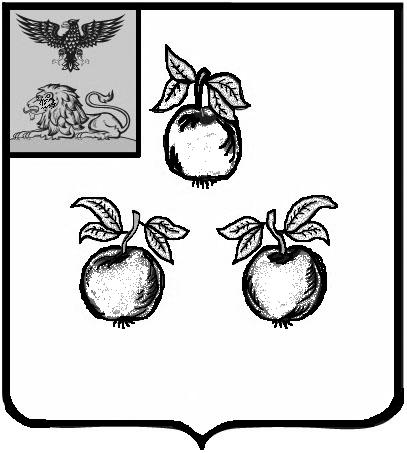 БЕЛГОРОДСКАЯ ОБЛАСТЬАДМИНИСТРАЦИЯ МУНИЦИПАЛЬНОГО РАЙОНА«КОРОЧАНСКИЙ РАЙОН» РАСПОРЯЖЕНИЕКороча« 16 »    мая    2022 г.                                                                                               №  206-рВ соответствии с частью 3.3 статьи 33 Градостроительного кодекса Российской Федерации, на основании Устава муниципального района «Корочанский район» Белгородской области, с учетом поступившего предложений об изменении градостроительного регламента правил землепользования и застройки от ООО «НПО «ХимТэк», комитета муниципальной собственности и земельных отношений администрации Корочанского района:Комиссии по подготовке проектов правил землепользования и застройки муниципальных образований муниципального района «Корочанский район» организовать подготовку проекта внесения изменений в правила землепользования и застройки Мелиховского сельского поселения муниципального района «Корочанский район» Белгородской области (далее - Правила) в части однократного изменения видов разрешенного использования, установленных градостроительными регламентами территориальных зон,                  а именно:Включить вид разрешенного использования «Заправка транспортных средств», код вида 4.9.1.1, в перечень условно разрешенных видов разрешенного использования земельных участков и объектов капитального строительства территориальной зоны «ОД-1 - зона общественного, делового и коммерческого назначения»;Включить вид разрешенного использования «Религиозное использование», код вида 3.7, в перечень условно разрешенных видов разрешенного использования земельных участков и объектов капитального строительства территориальной зоны «Р-3 - зона парков и скверов.».Признать утратившим силу распоряжение администрации муниципального района «Корочанский район» от 30 декабря 2021 года № 547-р «О подготовке проекта внесения однократного изменения в правила землепользования и застройки Мелиховского сельского поселения муниципального района «Корочанский район» Белгородской области»Директору МКУ «Административно-хозяйственный центр обеспечения деятельности органов местного самоуправления муниципального района «Корочанский район» Кладиенко Е.А. обеспечить размещение настоящего распоряжения на официальном сайте органов местного самоуправления муниципального района «Корочанский район» в информационно – коммуникационной сети общего пользования. 4. Контроль за исполнением настоящего распоряжения возложить на заместителя главы администрации района по строительству, транспорту, связи и ЖКХ Агаркову В.А.ЛИСТ СОГЛАСОВАНИЯпроекта постановления администрации муниципального района«Корочанский район» О подготовке проекта внесения однократного изменения в правила землепользования и застройки Мелиховского сельского поселения муниципального района «Корочанский район» Белгородской областиЛист согласования оформил:                             Шайдаров Владимир Сергеевич, тел. 5-57- 69(подпись, фамилия, имя, отчество, рабочий телефонО подготовке проекта внесения однократного изменения                         в правила землепользования и застройки Мелиховского сельского поселения муниципального района «Корочанский район» Белгородской областиГлава администрации Корочанского районаН.В. НестеровПодготовлено:Начальник отдела архитектуры-районный архитекторВ.С. ШайдаровСогласовано:Заместитель главы администрации района по строительству, транспорту, связи и ЖКХВ.А. АгарковаНачальник юридического отдела администрации районаН.А. ОвчинниковаНачальник отдела делопроизводства и документооборота администрации районаС.А. Скачкова